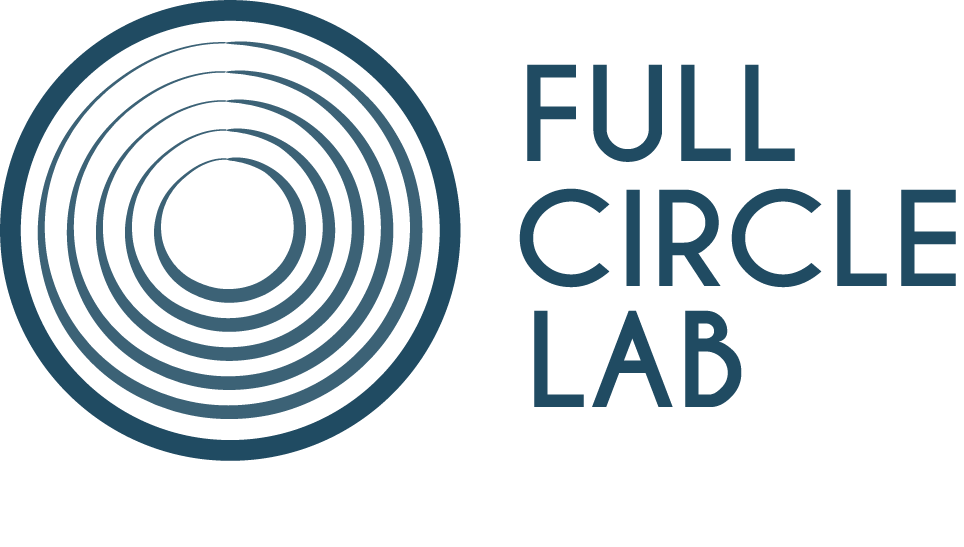 FULL CIRCLE LABNOUVELLE-AQUITAINE HESSEN 2024Development Lab | deadline: April 8th, 2024APPLICATION FORMInformation about the projectTitle:Genre: Countries of Production: Is it a first or second feature:Information about the applicantsDirectorFirst Name:Last Name:Nationality:Email:Phone:ScriptwriterFirst Name:Last Name:Nationality:Email:Phone:ProducerFirst Name:Last Name:Nationality:Email:Phone:Production CompanyName:Address:Website:Co-producers (if attached):Company:Country:Connection of the project with the Nouvelle-Aquitaine Region- Authors/directors from Nouvelle-Aquitaine, with a project that benefited from national/regional selective grants or who reached plenary commission for a regional funding request;YES / NOIf yes, which one: - Producers from Nouvelle-Aquitaine, with a project that benefited from an international, national or regional selective grant;YES / NOIf yes, which one: - Projects supported by the Region or by the appointed departments; YES / NOIf yes, which one: - Projects supported in the context of festivals (the clos-FIFIB, the Biarritz Bal Lab, the Poitiers Film Festival residencies) and partner residencies (La Prévôté, Chalet Mauriac, La Maison Bleue, Atelier Claude Miller).YES / NOIf yes, which one: Connection of the project with the Hessen RegionAuthor /director from Hessen, with a project that benefited from national/regional selective grants or who reached plenary commission for a regional funding requestYES / NOIf yes, which one: Producer from Hessen, with a project that benefited from an international, national or regional selective grant;YES / NOIf yes, which one: Materials to submitPlease email the following materials combined into a single PDF document (in English, OR in French) to nouvelle-aquitaine@fullcirclelab.orgThe application form;Synopsis (1 page)Director’s statement (Up to 2 pages)Producer’s note (Up to 2 pages)10-page treatmentScript (if available)Biographies of the scriptwriter, director and producerProfile of the production companyLinks to previous films.PS: if selected, all the materials need to be re-submitted in English